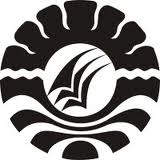 PENERAPAN MODEL PEMBELAJARAN KOOPERATIF TIPE ROLE PLAYING UNTUK MENGINGKATKAN KETERAMPILAN BERBICARA PADA SISWA KELAS IV SD NEGERI MAPPALA KECAMATAN RAPPOCINI KOTA MAKASSARHASIL PENELITIANDiajukan untuk Memenuhi Sebagian Persyaratan Guna Memperoleh Gelar Sarjana Pendidikan pada Program Studi Pendidikan Guru Sekolah Dasar Strata Satu Fakultas Ilmu Pendidikan Universitas Negeri MakassarIJA SRIRAHMAWATI104704151PROGRAM STUDI PENDIDIKAN GURU SEKOLAH DASARFAKULTAS ILMU PENDIDIKAN UNIVERSITAS  NEGERI  MAKASSAR2014PERSETUJUAN PEMBIMBINGJudul               : Penerapan Model Pembelajaran Kooperatif Tipe Role Playing untuk Meningkatkan Keterampilan Berbicara pada Siswa Kelas IV SD Negeri Mappala Kecamatan Rappocini Kota MakassarAtas nama :	Nama		: Ija SrirahmawatiNIM		: 104704151Jurusan/prodi	: PGSD/S1 Fakultas	: Ilmu PendidikanSetelah diperiksa dan diteliti, maka telah memenuhi syarat untuk diuji.Makassar,     Mei  2014	Pembimbing I					  Pembimbing IIDra. Hj. Johara Nonci, M.Si	 Widya Karmila Sari A, S.Pd, M.PdNIP.19551231 198511 2 001	 NIP. 19731107 2005001 2 003	Mengetahui:Ketua PRODI PGSD FIP UNMAhmad Syawaluddin, S.Kom., M.Pd.   NIP. 19780320 200604 1 001MOTO“Sesungguhnya sesudah kesulitan ada kemudahanAllah tidak membebani seseorangMelainkan sesuai kesanggupannya” (QS-Albaqarah: 286)Berdoalah dan berusaha yang disertai dengan Kesabaran dan ketabahan Adalah kunci keberhasilan.Kuperuntukan karya sederhana ini Sebagai dharma bakti kepada Ayahanda dan Ibunda Serta keluarga besar tercinta Yang senantiasa mendukung penulis dalam do’a. PERNYATAAN KEASLIAN SKRIPSISaya yang bertandatangan di bawah ini:Nama			: IJA SRIRAHMAWATINIM			: 104704154Jurusan/Prodi		: PGSD S1Judul  	: Penerapan Model Pembelajaran Kooperatif Tipe Role Playing untuk Meningkatkan Keterampilan Berbicara pada Siswa Kelas IV SD Negeri Mappala Kecamatan Rappocini Kota Makassar. Menyatakan dengan sebenarnya bahwa skripsi yang saya tulis ini benar merupakan hasil karya saya sendiri dan bukan merupakan pengambil alihan tulisan atau pikiran orang lain yang saya akui sebagai hasil tulisan atau pikiran sendiri.Apabila dikemudian hari terbukti atau dapat dibuktikan bahwa skripsi ini hasil jiplakan, maka saya bersedia menerima sanksi atas perbuatan tersebut sesuai ketentuan yang berlaku.		  Makassar,      Mei 2014							  	Yang Membuat Pernyataan;								  Ija Srirahmawati 		  NIM. 104704151ABSTRAK	Ija Srirahmawati. 2014. Penerapan Model pembelajaran Kooperatif tipe Role Playing untuk Meningkatkan Keterampilan Berbicara Siswa Pada Mata Pelajaran bahasa Indonesia Di Kelas IV SD Negeri Mappala Kecamatan Rappocini Kota Makassar. Skripsi. Dibimbing oleh: 	Dra. Hj. Johara Nonci, M.Si. dan Widya Karmila Sari A, S.Pd, M.Pd. Program Studi Pendidikan Guru Sekolah Dasar Fakultas Ilmu Pendidikan Universitas Negeri Makassar.	Masalah dalam penelitian ini adalah rendahnya keterampilan berbicara pada siswa kelas IV SD Negeri Mappala Kecamatan Rappocini Kota Makassar. Hal ini disebabkan oleh dua factor yaitu: faktor guru dan siswa. Penerapan model pembelajaran kooperatif tipe role playing adalah salah satu cara untuk mengatasai masalah tersebut rendahnya keterampilan berbicara siswa. Rumusan masalah dalam penelitian ini adalah Bagaimanakah penerapan model pembelajaran kooperatif tipe role playing untuk meningkatkan keterampilan berbicara pada siswa kelas IV SD Negeri Mappala Kecamatan Rappocini Kota Makassar. Penelitian ini bertujuan untuk mendeskripsikan  penerapan model pembelajaran kooperatif tipe role playing dalam meningkatkan keterampilan berbicara pada siswa kelas IV SD Negeri Mappala Kecamatan Rappocini Kota Makassar. Pendekatan yang digunakan dalam penelitian ini pendekatan kualitatif deskriptif.  Jenis penelitian ini adalah penelitian tindakan kelas dalam bentuk siklus dengan subjek penelitian adalah guru dan siswa kelas IV SD Negeri Mappala Kecamatan Rappocini Kota Makassar sebanyak 18 orang siswa yang terdiri dari 9 orang perempuan dan 9 orang laki-laki pada tahun pelajaran 2013/2014 semester genap dengan mata pelajaran bahasa Indonesia. Data dikumpulkan dengan menggunakan observasi, tes, dan dokumentasi sedangkan analisis data digunakan analisis data kualitatif dan kuantitatif. Hasil penelitian menunjukkan bahwa aktivitas guru pada siklus I masih menunjukkan kategori baik sedangkan, selanjutnya pada siklus II meningkat dengan kategori sangat baik. Demikian pula aktivitas siswa pada siklus I berada pada kategori cukup dan pada siklus II meningkat menjadi kategori baik. Hal tersebut diikuti dengan meningkatnya keterampilan berbicara dan hasil belajar siswa dalam pembelajaran bahasa Indonesia dari kategori baik pada siklus I menjadi kategori sangat baik pada siklus II. Dengan demikian dapat disimpulkan bahwa penerapan model pembelajaran kooperatif tipe Role Playing dapat meningkatkan keterampilan berbicara pada siswa kelas IV SD Negeri Mappala Kecamatan Rappocini Kota Makassar.PRAKATASyukur Alhamdulillah  penulis ucapkan atas kehadirat Allah SWT, yang telah melimpahkan rahmat dan hidayah-Nya yang begitu besar sehingga skripsi yang berjudul “Penerapan Model Pembelajaran Kooperatif Tipe Role Playing  untuk  Meningkatkan Keterampilan Berbicara pada Siswa Kelas IV SD Negeri Mappala Kecamatan Rappocini Kota Makassar” dapat terselesaikan dengan baik. Tak lupa salam dan shalawat selalu tercurahkan kepada Nabi Muhammad SAW, Nabi yang bertindak sebagai rahmatan lil alamin.Penulisan skripsi ini merupakan salah satu syarat untuk menyelesaikan studi dan mendapat gelar Sarjana Pendidikan (S. Pd) pada Program Studi Pendidikan Guru Sekolah Dasar Fakulltas Ilmu Pendidikan Universitas Negeri Makassar. Penulis menyadari bahwa dalam penulisan skripsi ini banyak mengalami kesulitan baik dalam proses pengumpulan bahan pustaka, pelaksanaan penelitian maupun penyusunannya. Namun berkat ketabahan, kesabaran, kemauan dan kerja keras yang disertai dengan doa, bantuan dan uluran tangan dari berbagai pihak, yang penuh keikhlasan memberi sumbangsi moril dan materil sehingga skripsi ini dapat diselesaikan dengan baik. Penulis menyampaikan ucapan terima kasih yang tak terhingga kepada                     Dra. Hj. Johara Nonci, M.Si., dan Widya Karmila Sari A, S.Pd, M.Pd. selaku pembimbing penulis yang telah memberikan bimbingan dan arahan dengan tulus ikhlas sehingga skripsi ini dapat diselesaikan. Selanjutnya ucapan terima kasih penulis tujukan pula kepada:Prof. Dr. H. Arismunandar, M.Pd., Rektor Universitas Negeri Makassar, yang telah memberikan kesempatan kepada penulis untuk mengikuti proses perkuliahan pada Program Studi Pendidikan Guru Sekolah Dasar (PGSD) Fakultas Ilmu Pendidikan UNM. Prof. Dr. H Ismail Tolla, M.Pd., sebagai Dekan; Drs. M. Ali Latif Amri, M.Pd. sebagai PD I; Drs. Andi Mappincara sebagai PD II; dan Drs. Muh. Faisal, M.Pd sebagai PD III FIP UNM, yang telah memberikan layanan akademik, administrasi dan kemahasiswaan selama proses pendidikan dan penyelesaian studi.Ahmad Syawaluddin, S.Kom, M.Pd., dan Muhammad Irfan, S.Pd., M.Pd., masing-masing sebagai Ketua dan Sekretaris Program Studi PGSD FIP UNM, yang dengan penuh perhatian memberikan bimbingan dan memfasilitasi penulis selama proses perkuliahan..  Bapak dan Ibu Dosen serta Pegawai/Tata Usaha FIP UNM atas segala perhatiannya dan layanan akademik, administrasi dan kemahasiswaan sehingga perkuliahan dan penyusunan skripsi berjalan lancer.Eda, S.Pd., M.Pd. selaku kepala sekolah dan Muhammad Risal, S.Pd selaku wali kelas IV serta seluruh staf dewan guru SDN Mappala Kecamatan Rappocini Kota Makassar yang telah membimbing dan membantu peneliti selama melaksanakan penelitian.Yang tercinta dan saya hormati H.M.Amin , Hj. Fatma dan Abdul Gani, Siti Hajar S.Pd selaku orang tua penulis dan seluruh keluarga yang selalu memotivasi dan menyertai penulis dengan do’a selama melaksanakan pendidikan.Saudara-saudaraku tercinta, Amran, A.rahman, Irma Santi, Rosmiati, Angga Putra, Minda Yustika sari yang senantiasa memberikan do’a dan semangat dalam menempuh pendidikan.Rekan-rekan mahasiswa kelas B.23 dan angkatan 2010 yang telah banyak membantu penulis dalam penulisan skripsi ini.Kepada semua pihak yang tidak sempat saya sebutkan namanya, namun telah membantu penulis dalam penyelesaian studi. Semoga segala bantuan yang diberikan mendapat pahala yang berlipat ganda dari Allah Subhanahu Wata’ala dan semoga karya tulis ini mendapat berkah dari Allah Subhanahu Wata’ala serta bermanfaat dalam menambah khasanah ilmu pengetahuan, Amiin.Makassar,       Mei 2014Penulis